نکات  مهم:زمان مشاوره صرفا هفته اول از زمان شروع انتخاب رشته می باشد. هر شب ساعت 10 الی 11مشاوران  می توانند در زمینه دانشگاه  محل تحصیل خود، وضعیت اساتید مرتبط با گرایش خود، امکانات رفاهی،  توضیحات در مورد دروس و گرایش مربوطه مشاوره دهند و انتظار تخمین محل قبولی شما  بر اساس رتبه تان، توسط مشاور  را نداشته باشید.مسیر ارتباطی:شماره تماس: ۰۹۱۲۳۲۱۲۵۸۱یاهو : elahehkhorshid @yahoo.com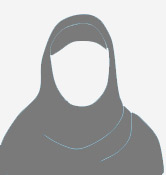 
نام: الهه شریفی
کارشناسی: مهندسی مکانیک - دانشگاه علم و صنعت
کارشناسی ارشد: هوافضا - سازه
استاد راهنمای کارشناسی: بیژن محمدی
استاد راهنمای ارشد: بیژن محمدی
وضعیت کنونی: فارغ التحصیل
پایان‌نامه کارشناسی: طراحی بسته نرم افزاری ربات الاستیک
پایان‌نامه ارشد: شبیه سازی عملگرهای الکتروهیدرولیکی
راه ارتباطی: وایبر، تماس تلفنی، یاهو مسنجر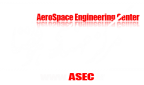 